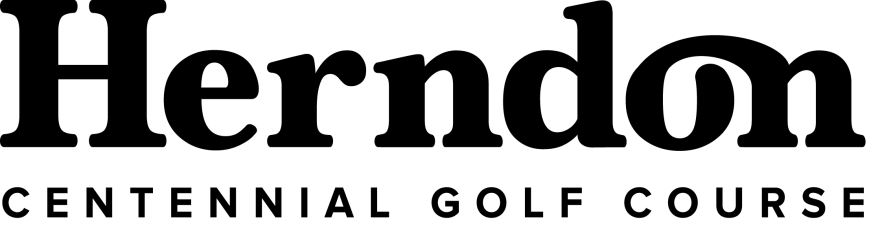 CLUB CHAMPIONSHIPAugust 10 & 11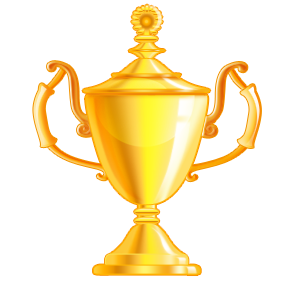 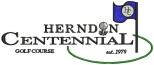 Open to any player with a current Herndon Centennial Handicapor Herndon annual pass holder(As of July 15, 2019)Entry Fee: $50.00 + Green FeesEntry Fee Includes:Tee GiftGift Certificate Prizes (Gross 	& Net)TrophiesRegister in the Pro Shopwww.herndongolf.com(703) 471-5769